 РЕШЕНИЕ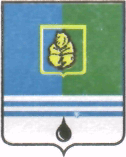 ДУМЫ ГОРОДА КОГАЛЫМАХанты-Мансийского автономного округа - ЮгрыОт «18» июня 2015 г.                                                                                №555-ГД О внесении измененийв решение Думы города Когалыма от 17.02.2015 №504-ГД В соответствии с частью 5 статьи 20 Федерального закона от 06.10.2003 №131-ФЗ «Об общих принципах организации местного самоуправления в Российской Федерации», Уставом города Когалыма:1. В решение Думы города Когалыма от 17.02.2015 №504-ГД «О дополнительных мерах социальной поддержки отдельных категорий граждан города Когалыма в 2015 году» (далее – решение) внести следующие изменения:1.1. абзац 1 части 1 решения изложить в следующей редакции:«1. Установить на территории города Когалыма меры социальной поддержки следующим категориям граждан:».1.2. часть 2 решения изложить в следующей редакции:          «2. Установить следующие расходы за счет средств бюджета города Когалыма, в том числе за счет безвозмездных поступлений от физических и юридических лиц, имеющих целевое назначение в соответствии с бюджетным законодательством Российской Федерации:	          2.1. Единовременные выплаты, предусмотренные частью 1 настоящего решения, в размере:          2.1.1. Ко Дню Победы в Великой Отечественной войне 1941 - 1945 годов для лиц, предусмотренных пунктами 1.1 - 1.2 части 1 настоящего решения, 80 460 (восемьдесят тысяч четыреста шестьдесят) рублей с удержанием налога согласно действующему законодательству Российской Федерации;     2.1.2. Ко Дню Победы в Великой Отечественной войне 1941 - 1945 годов для лиц, предусмотренных пунктами 1.3 - 1.6 части 1 настоящего решения, 23 603 (двадцать три тысячи шестьсот три) рубля с удержанием налога согласно действующему законодательству Российской Федерации;          2.1.3. К 30-летнему юбилею города Когалыма для лиц, предусмотренных пунктами 1.1 - 1.6 части 1 настоящего решения, 3 912 (три тысячи девятьсот двенадцать) рублей с удержанием налога согласно действующему законодательству Российской Федерации.            2.2. Расходы в сумме 179 500 (сто семьдесят девять тысяч пятьсот) рублей на оказание адресной помощи в целях выполнения ремонтных работ жилых помещений, находящихся в собственности лиц, предусмотренных пунктом 1.6 части 1 настоящего решения, не воспользовавшихся правом на единовременную денежную выплату на проведение ремонта занимаемого жилого помещения с заключением социального контракта в соответствии с постановлением Правительства Ханты – Мансийского автономного округа – Югры от 04.07.2014 №247-п «О предоставлении в 2014 году ветеранам Великой Отечественной войны 1941-1945 годов, отдельным категориям лиц, приравненных к ним по обеспечению мерами социальной поддержки, а также вдовам (вдовцам) погибших (умерших) участников и инвалидов Великой Отечественной войны 1941-1945 годов единовременной денежной выплаты на проведение ремонта занимаемых ими жилых помещений».2.3. Иные расходы (банковские, почтовые услуги), связанные с осуществлением настоящих выплат.».1.3. часть 3 решения изложить в следующей редакции:«3. Выплата денежных средств в качестве мер социальной поддержки, предусмотренной пунктом 2.1 части 2 настоящего решения, производится на основании постановления Администрации города Когалыма.».2. Опубликовать настоящее решение в газете «Когалымский вестник».Исполняющий обязанностиГлавы города Когалыма 					А.Ю.Говорищева